Муниципальное  бюджетное  общеобразовательное учреждение« Добрянская средняя общеобразовательная школа № 5 »ТехнологияТрадиции моей семьиИсполнитель: Колесникова М.С.ученицы 8 класса «Б»Руководитель: Ведерникова Е.Г.учитель технологииДобрянка, 2016СодержаниеВведение…………………………………………………………………...................3Глава 1. Теоретическая часть1.1 Традиционны блюда и кухня Франции....………………..……........…..….41.2 Традиционны блюда и  кухня России………........…...……………….……5Глава 2. Практическая часть2.1 Звезда обдумывания………………………………………………………….62.2 Технологическая карта Приготовление торта «Кучерявый Джо»……………………..………….7-9Приготовление мантов…………………………………………………..10-112.3 Экономический и Экологический расчет.................................................122.4 Фото проектного изделия……….........................................................13-14Глава 3. Исследовательская часть………………………………………..……15-17Заключение...........................................................................................................18Литература............................................................................................................19Приложение............................................................................................................202ВведениеПроблема:Наша семья очень любит проводить время вместе, и мне хочется запечатлеть счастливые моменты в нашей жизни и сохранить их.Обоснование: Изучив традиции нашей семьи, я выбрала самые яркие из них и систематизировала их.Актуальность:Я считаю, что в наше время не в каждой семье интересные традиции  и я рада, что моя семья имеет много совместных увлечений.Цель:	Узнать и сохранить традициимоей семьи.Задачи:Узнать традиционные блюда других стран.Изучить традиционные блюда своей семьи.Приготовить традиционные блюда семьи.Сохранить и продолжить кулинарные традиции семьи.Исследовать традиции семьи.3Глава 1. Теоретическая часть.1.1 Традиционные блюда и кухня Франции.   Французская кухня отличается своим чрезвычайным разнообразием.Французы очень любят использовать овощи и корнеплоды в своих блюдах.Во Франции нет какого-либо особого предпочтения тому или иному сорту мяса.В ход идёт всё: говядина, баранина, птица, дичь, телятина. Но повара используют разнообразные способы приготовления мяса: гриль, варка, тушение, приготовление на пару.Антрекот – очень популярное мясное блюдо, жареный кусок бычьего мяса, срезанного между рёбрами и хребтом. Мясо также становится ингредиентом многих салатов.    Из рыбы и морепродуктов предпочитают карпа, скумбрию, треску, устрицы, улитки, лангусты, морские гребешки.    Неповторимый вкус блюдам придают разнообразные соусы, подаваемые практически к каждому яству: бешамель, беарнез, эспаньол, холландез и др.   Из пряностей распространены розмарин, тимьян, прованские травы, майоран, эстрагон.   Францию нельзя представить без вина и сыра (камамбер, рокфор и бри).К популярным винам относят бордо, бургундское, божоле-нуво и шампанское. Вино подаётся за столом строго дважды в день.   Традиционный французский завтрак – хрустящий круассан и кофе с молоком.Самые популярные французские блюда:1.Лягушачьи лапки.                    2.Багеты – длинный хлеб с хрустящей корочкой.3.Разные сорта сыра.                  4.Фуа-гра – жирная печень гуся или утки.5.Рататуй – овощное блюдо из тушёного перца, кабачка и баклажана.6.Трюфели – деликатесный вид грибов, растущих в земле.  Традиционные десерты:1.Крем-брюле.      2.Шоколадный мусс.     3.Профитроли с заварным кремом. 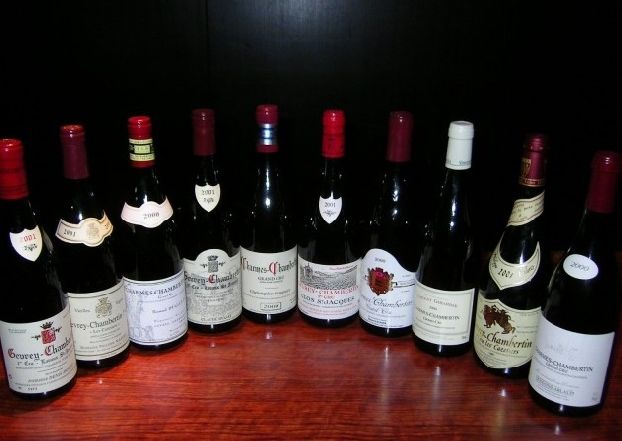 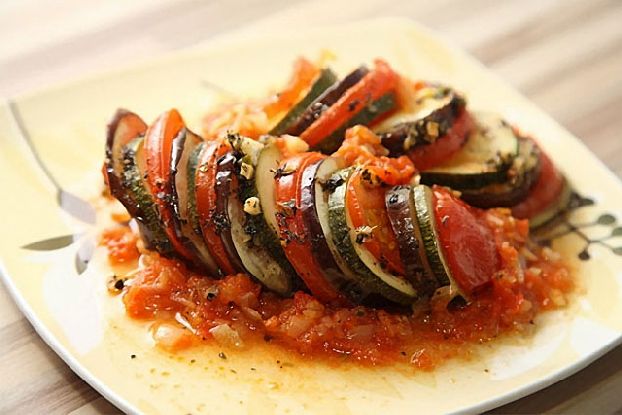 41.2 Традиционные блюда и кухня России.   Несмотря на все изменения, привнесенные иностранными кулинарами, основа русской кухни оказалась нетронутой в течение веков. Она сумела сохранить наиболее характерные национальные черты - обилие угощения, разнообразие закусочного стола, любовь к употреблению хлеба, блинов, пирогов, каш, своеобразие первых жидких холодных и горячих блюд, разнообразие рыбного и грибного стола, широкое применение солений из овощей и грибов, изобилие печеньями, пряниками, куличами и т. д.    Современная русская кухня окончательно сложилась немногим более ста лет тому назад, во вторую половину XIX в. В своем развитии русская кухня прошла несколько этапов.- древнерусская кухня (IX-XVI вв.);- старомосковская кухня (XVII в.);- кухня Петровско-екатерининской эпохи (XVIII в.);- петербургская кухня (конец XVIII в.-60-е годы XIX в.);   Традиционный обед в России состоит из трех блюд. Первое – суп из мяса с овощами и крупами, второе – рыба или мясо с гарниром, третье – напиток: компот, морс, кисель или сок.    Русских всегда отличало исключительное гостеприимство. Еще в древности стол в избе накрывали белой скатертью, на которую клали хлеб и соль. Это означало, что в доме всегда рады гостю.[2]Русские национальные блюда:    Супы: щи, рассольник, уха, ботвинья и холодный суп окрошка.Каши: гречневая, овсяная, пшённая, перловая, манная.Мясные блюда: котлеты, колбаса, холодец (студень),        Мучные продукты: хлеб и пельмени. Русские национальные десерты: блины, пряники, калачи, варенья, мёд, фрукты и ягоды.Безалкогольные напитки: квас, морс, сбитень.Алкогольные напитки: водка, а также пиво, медовуха. [3]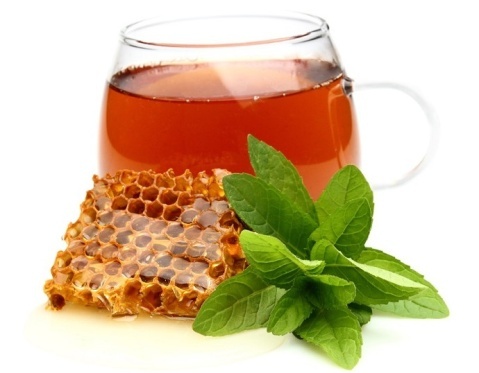 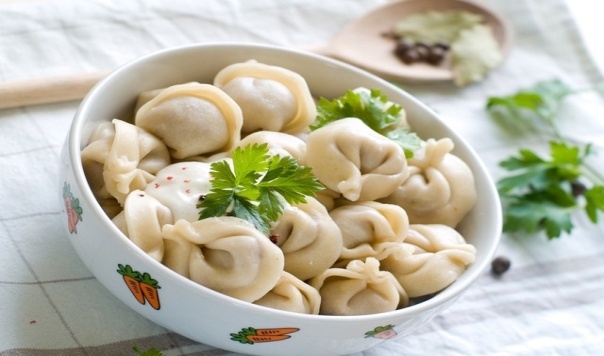 5Глава 2. Практическая часть.2.1 Звезда обдумывания.Вывод: из всех вариантов я выбрала тему «Традиции моей семьи», потому что я бы хотела узнать и поделитьсяс традициями моей семьи с другими.62.2 Технологическая карта«Приготовления торта «Кучерявый Джо».Продукты и оборудование.Тесто2 яйца;200 гр. сметаны;1 ст. сахара; 1,5 ч. л. соды;  уксус;1 ст. л. какао;0,5 бан. сгущённого молока;1,5 ст. муки.Крем:  1 ст. сахара;  1 ст. сметаны:  100 гр. масла.Глазурь:  3 стол.л. молока;  3 стол.л. сахара;  3 ч. л. какао;  50 гр. сливочного масла.Оборудование:Чашки, ложки, плита, печь, форма,  миксер, ножик, тарелка.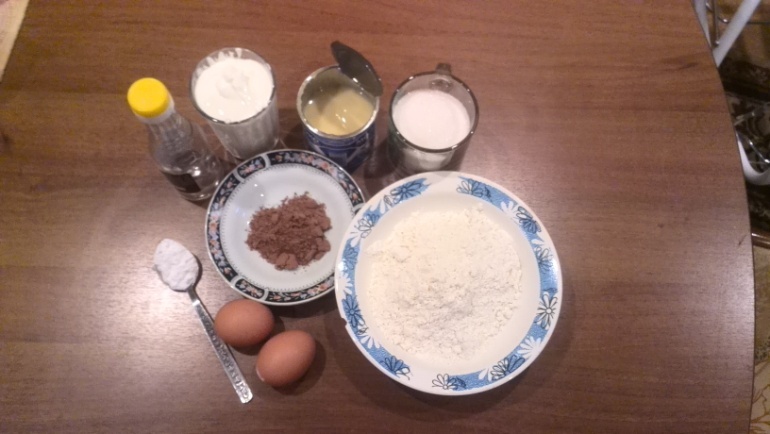 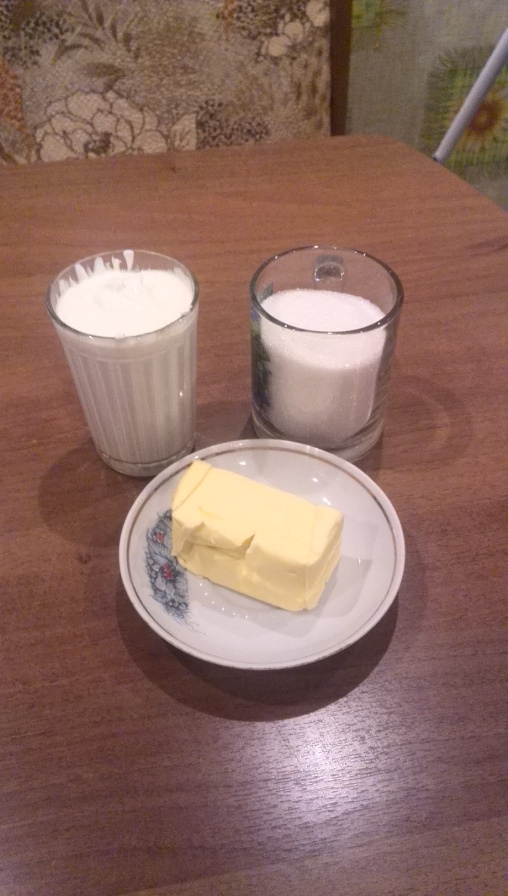 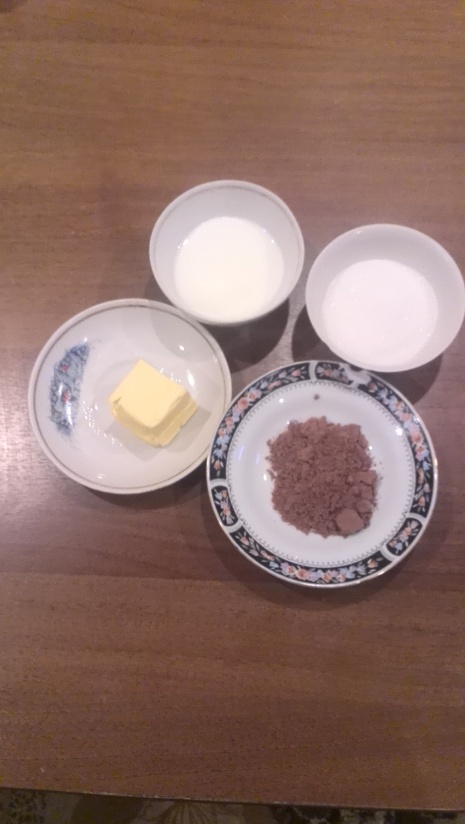 7Приготовление торта «Кучерявый Джо».89Технологическая карта«Приготовление мантов».Продукты и оборудование.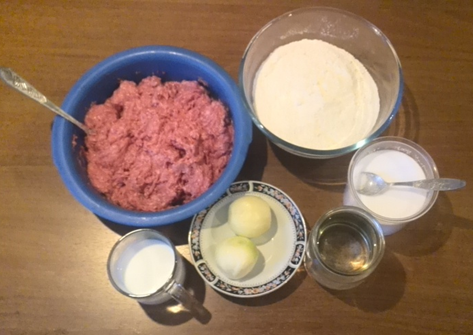 Тесто:0,5 л. воды;750 гр. муки;1 ч. л. соли;Начинка:1 кг. фарша;0,2 л. молока;2 шт. средней  луковицы;1 ч. л. соли.Оборудование:чашки, ложки, нож, доска,мантоварка, тарелка.10Приготовление мантов.Вывод: выполняя последовательность изготовления  блюд, я смогла приготовить правильно данные блюда. Во время работы нужно быть аккуратным,  следовать правилам ПТБ (правилам техники безопасности) и соблюдать этапы приготовления. 122.3 Экономический и Экологический расчет.Торт «Кучерявый Джо».                                    Манты.  1 пачка сметана -  57 руб.;                                              1 кг.фарша – 360 руб.;  1 пачка какао – 32 руб.;                                                  1 пачка молока – 33 руб.;  1 банка сгущенного молока –67 руб.;                            2 шт. лука –8 руб.;  1 пачка масла  – 68 руб.;                                                   Вода, мука и соль была у Десяток яиц  – 57 руб.;                                                      нас дома.  1 пачка сахар – 49 руб.;  1 пакет молока  – 33 руб.;  Сода, уксус и мука была у нас дома.Вывод: на продукты для торта «Кучерявый Джо» я потратила 363 руб., а на продукты для мантов 401 руб. В итоге я потратила 764 руб. Все продукты были свежими, чистыми и сертифицированы.132.4 Фото проектного изделия.Манты.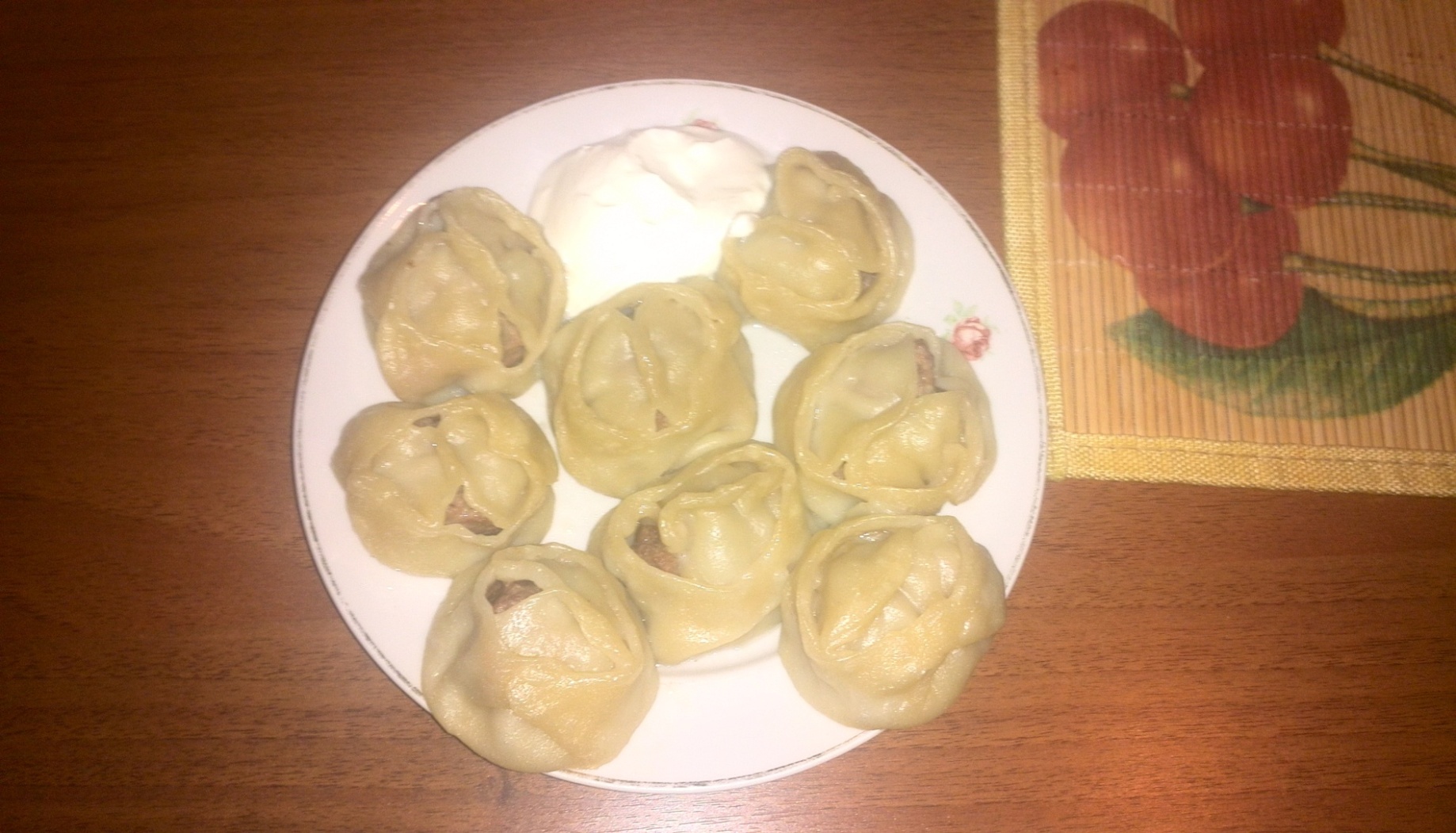 Торт «Кучерявый Джо».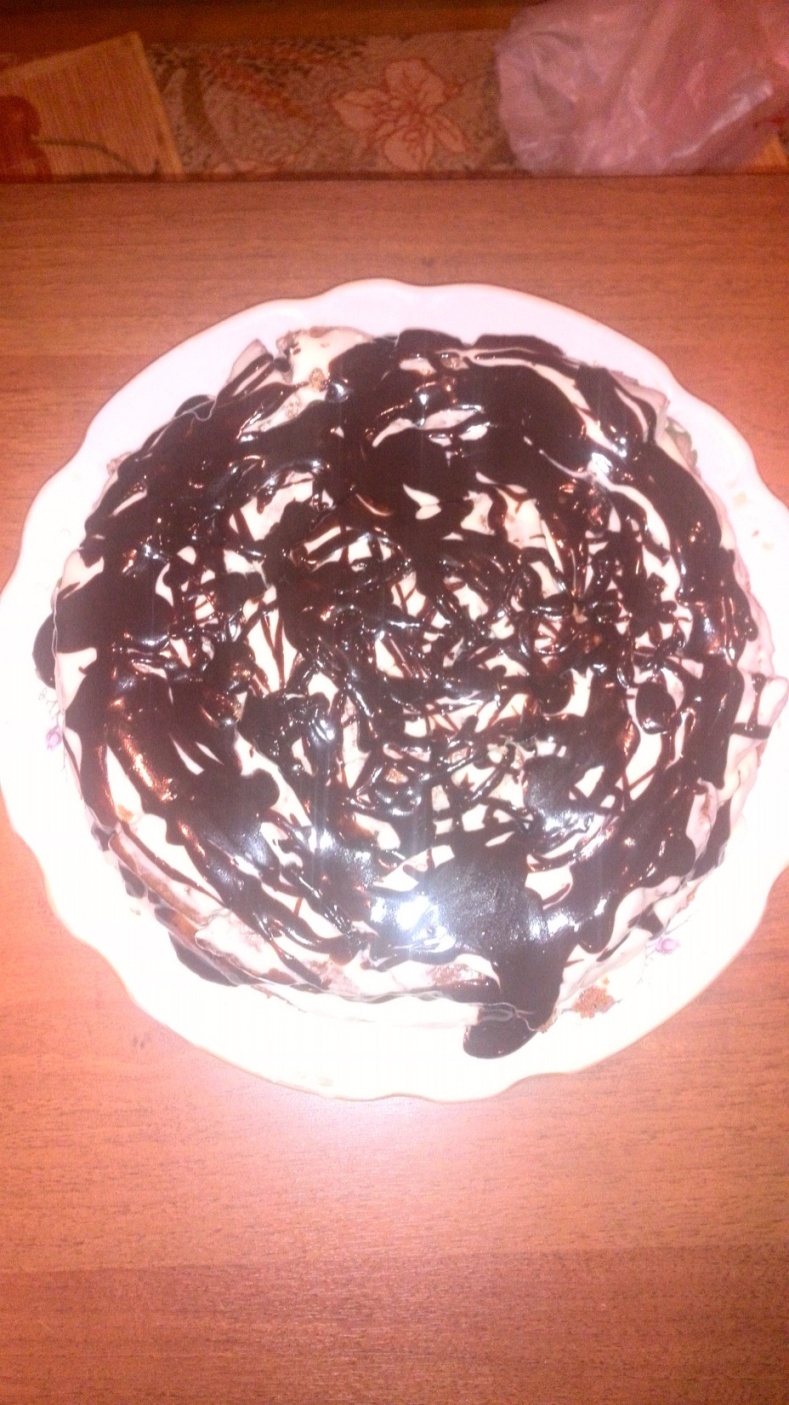 14Глава 3. Исследовательская часть.Объект исследования:Традиции семьи Колесниковых.Цель исследования:Ознакомиться и продолжить сохранение традиций моей семьи. Гипотеза:Предположим, моя семьяимеет много интересных традиций.Методы исследования:Интернет – поиск и отбор нужной информации;Собственный опыт - приготовление традиционных семейных блюд;Беседа– обсуждение  данной темы с мамой, бабушкой, учителем;Обобщение – выбор необходимой информации для работы;Анализ – подготовка и оформление выводов.Приемы исследования:Теоретические: классификация, конкретизация, сравнение, анализ.Традиции семьи Колесниковых.16Вывод: не в каждой семье есть традиции. Я счастлива, что в моей семье много интересных традиций, которые зародились еще до моего появления, ведь они помогают сблизить членов семьи, потому что они проводят свободное время все вместе, развлекаясь и просто общаясь. 17Заключение.Вывод: Выполнив эту работу, я узнала и изучила традиционные блюда семьи. Мне очень понравилось готовить. На некоторых этапах мне было немного сложно, но мне помогла мама. В дальнейшем я буду узнавать, и готовить больше блюд не только своей семьи, но и разных стран.Семья в наше время считается одним из главных приоритетов в жизни. Она всегда поддержит в трудной ситуации и даст совета.Моя семья мой фундамент.Мне было интересно узнать все традиции. Ведь это не просто традиции, а это повод собраться всем вместе и весело провести время.Узнав все традиции, я систематизировала, и буду хранить их, передавая из поколения в поколения.Традиции со временем становятся привычкой, а привычки – традицией.Константин Кушнер.18Приложение.Таблица для домохозяек.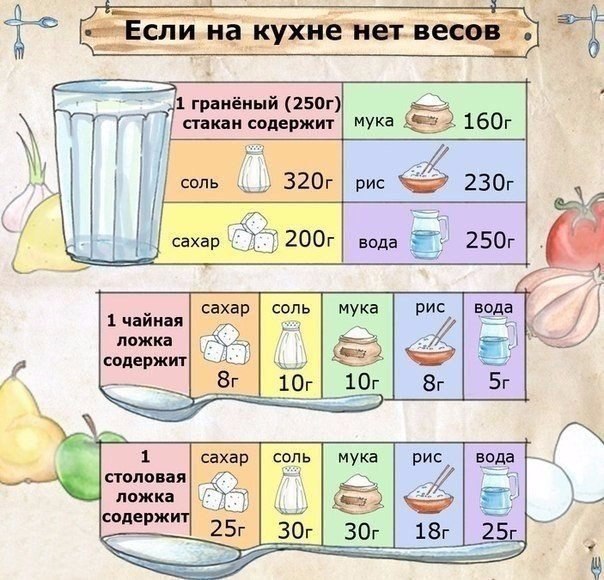 19Фото автора творческого проектас тортом по семейному рецепту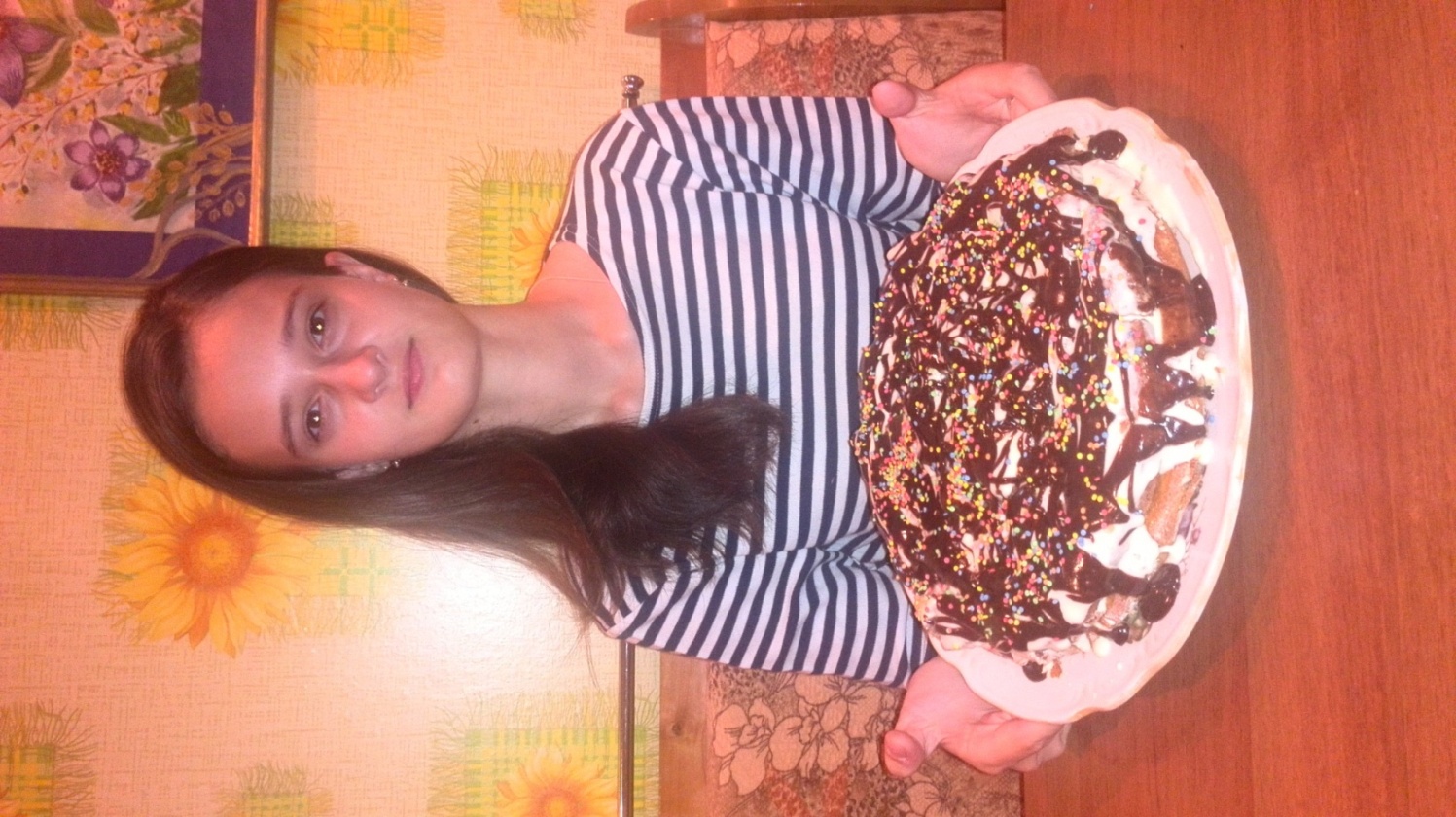 20№Последовательность изготовленияФотографии1Смешать яйца, сахар, сметану, сгущённое молоко, соду гашеная уксусом, муку  в чашке.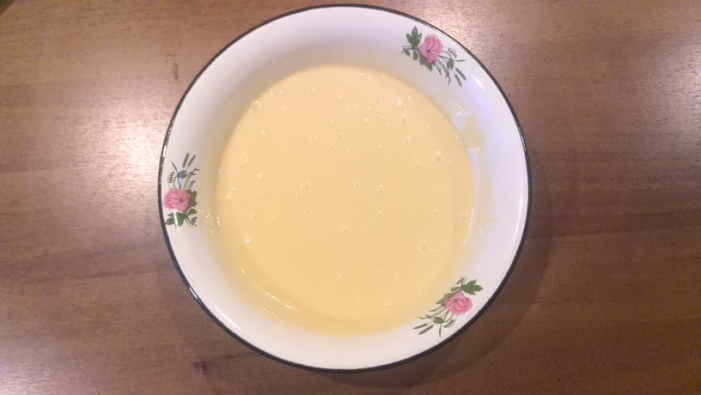 2Тесто разделить на две части и в одну добавить какао.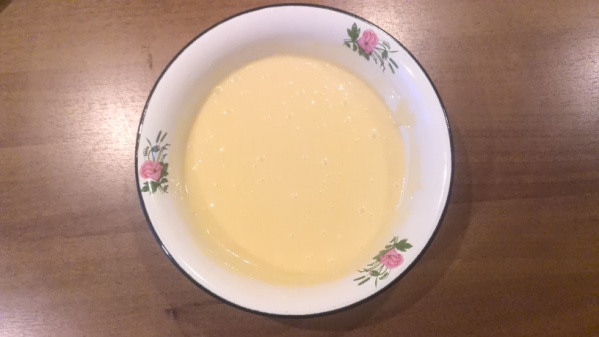 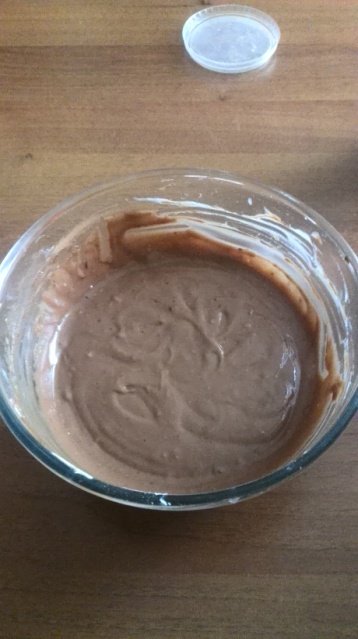 3Выпекаем две части теста в круглой форме, смазанной мукой. 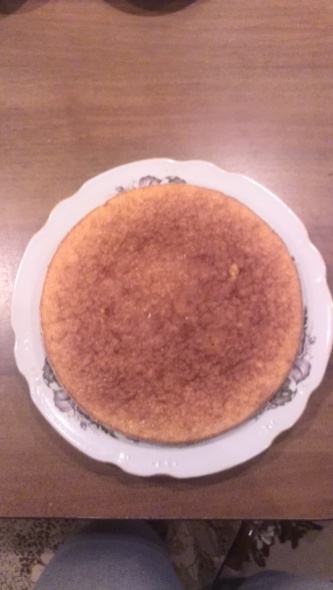 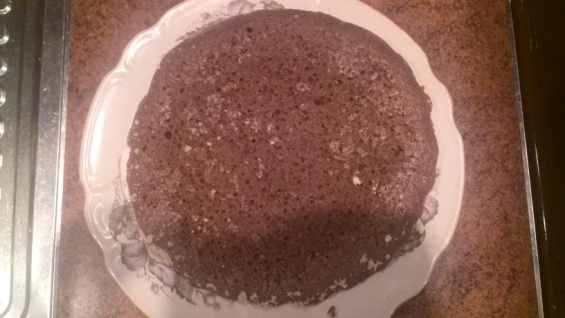 4Сделать крем, добавив в чашку сметану, сахар, маслои взбив миксером.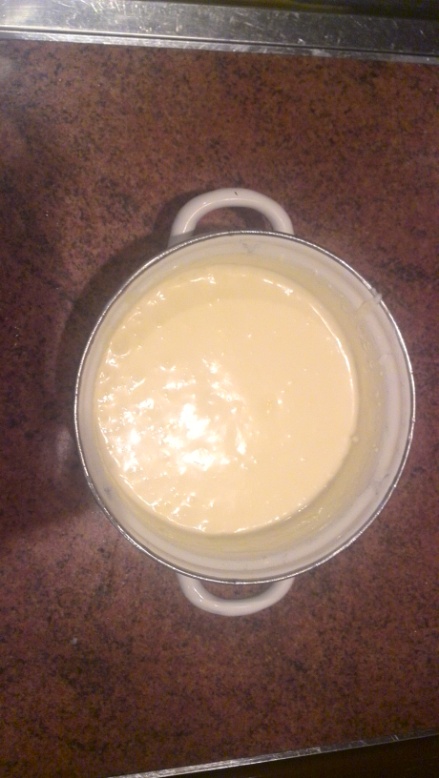 5Сделать глазурь, смешав молоко, сахар, какао, масло и довести до кипения. 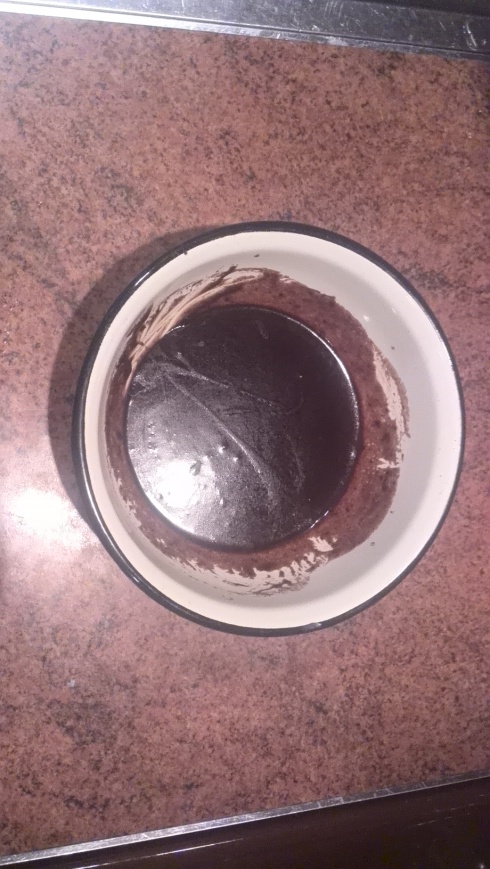 6Белый корж разрезать на две части и смазать небольшим количеством крема внутри. Затем соединить части коржа.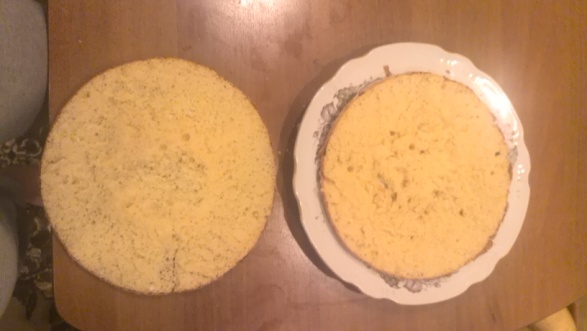 7Разрезать шоколадный корж на кубики.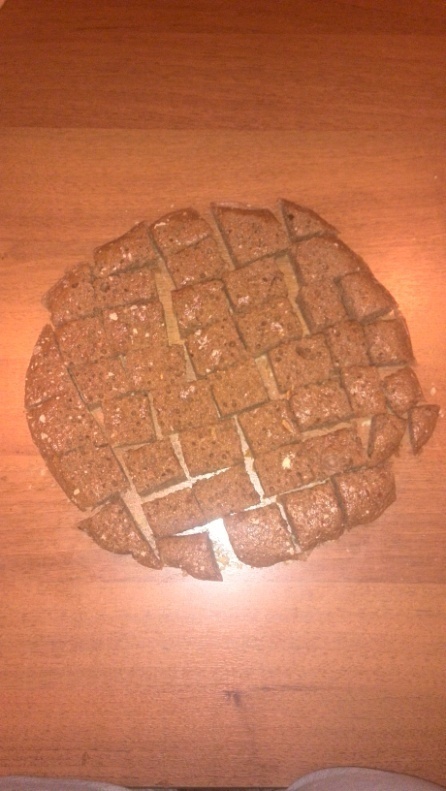 8Шоколадные кубики окунаем в оставшийся крем и выкладываем на белый корж кругом.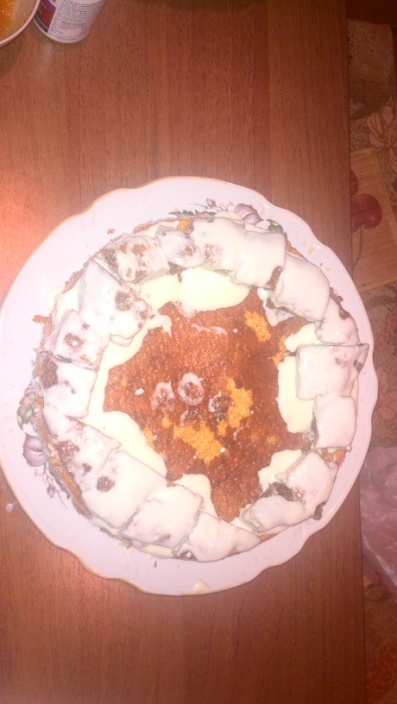 9В конце поливаем глазурью.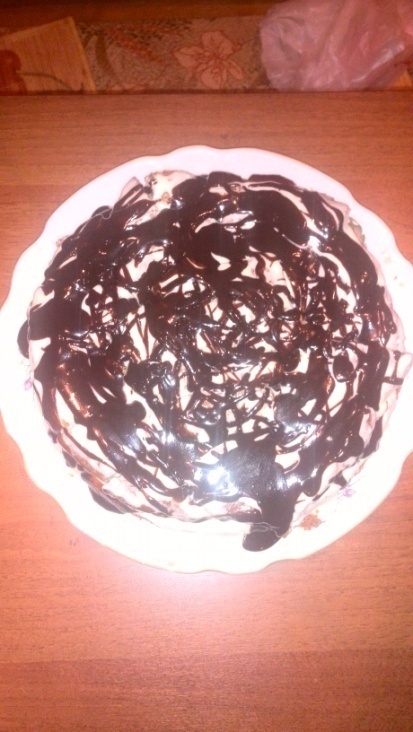 №Последовательность изготовленияФото1Приготовим начинку, смешав фарш, нарезанный лук, молоко и соль в чашке.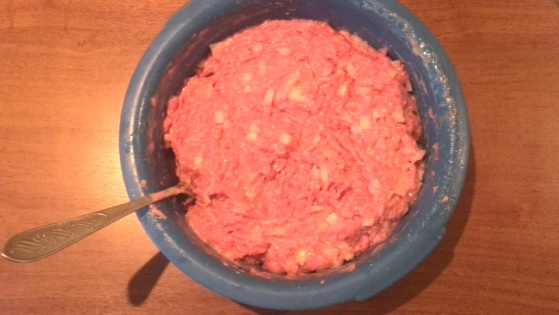 2Смешаем воду, муку  и соль. Затем замесим полученное тесто руками.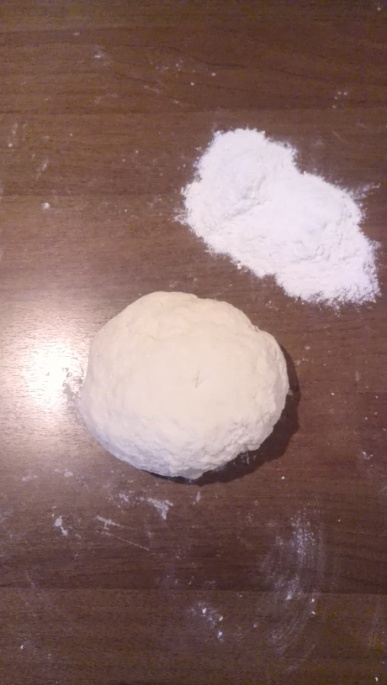 3От теста отрезаем кусочек и формируем колбаску. Колбаску нарезаем на кусочки.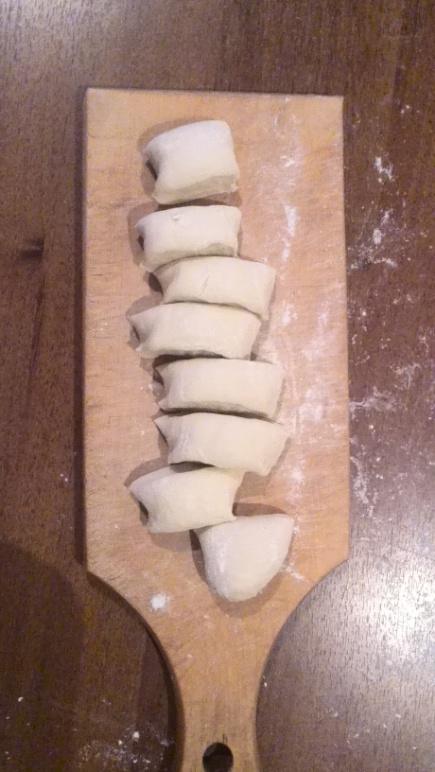 4Маленькие кусочки обваливаем в муке и раскатываем лепешку средней толщины. Ложем в середину мясную начинку.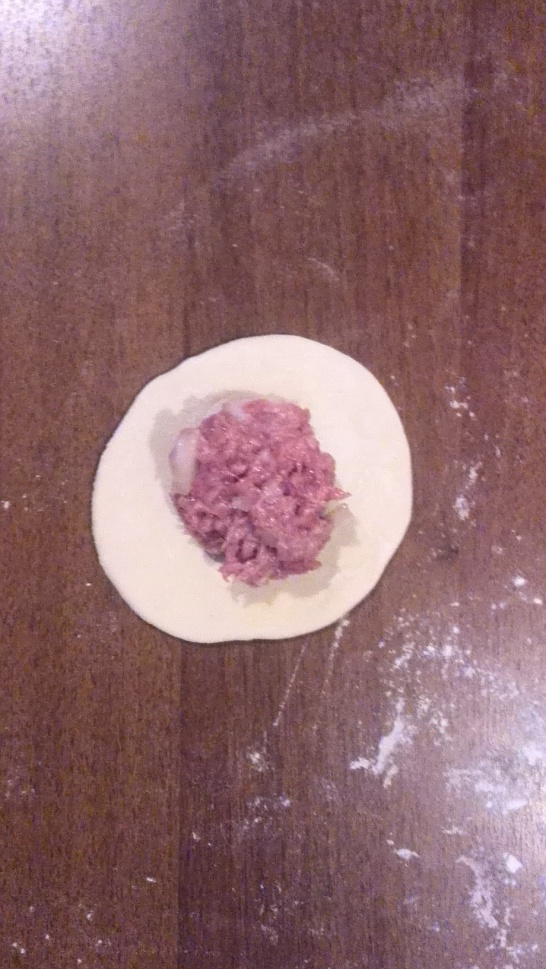 5Заворачиваем начинку.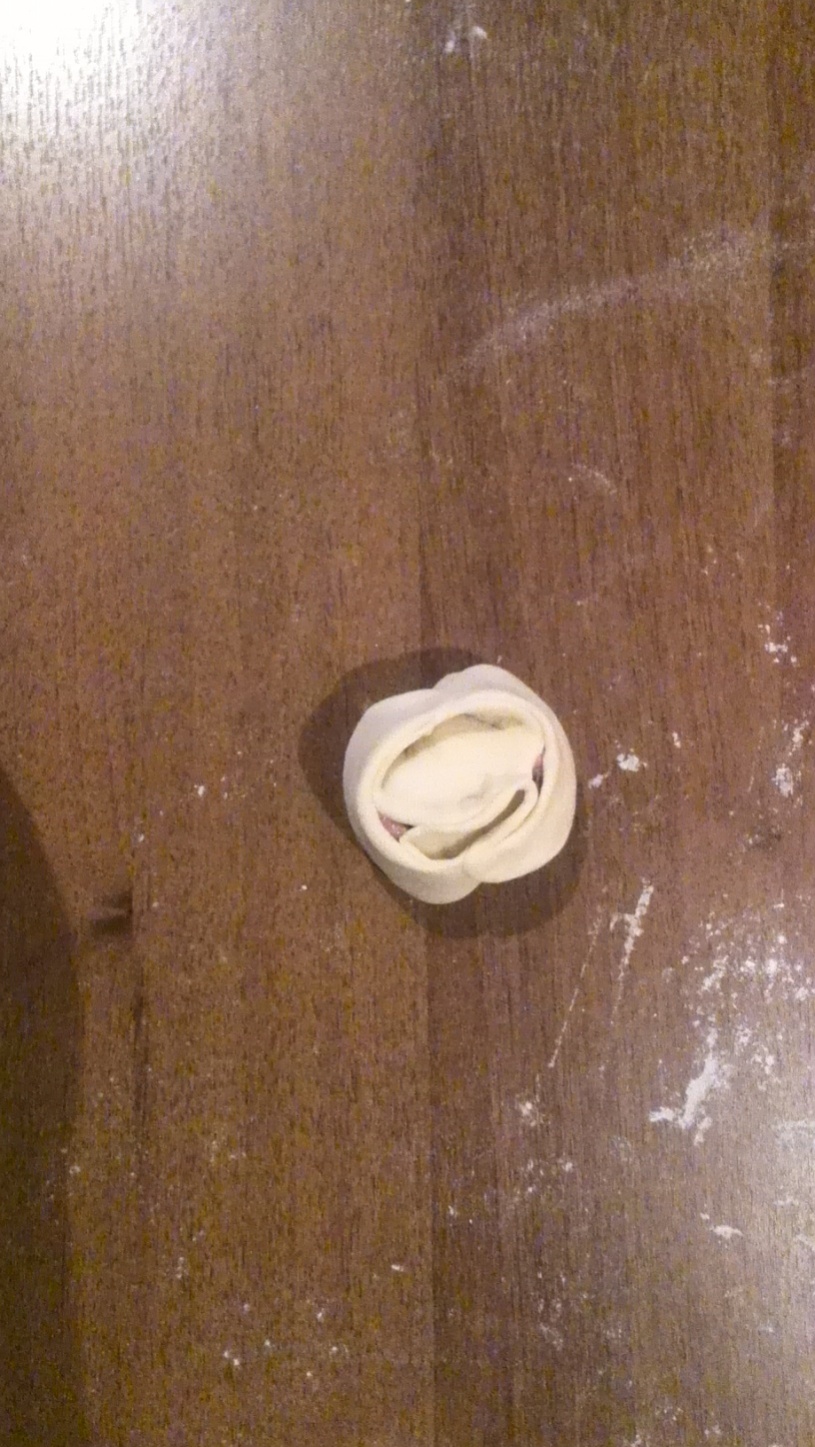 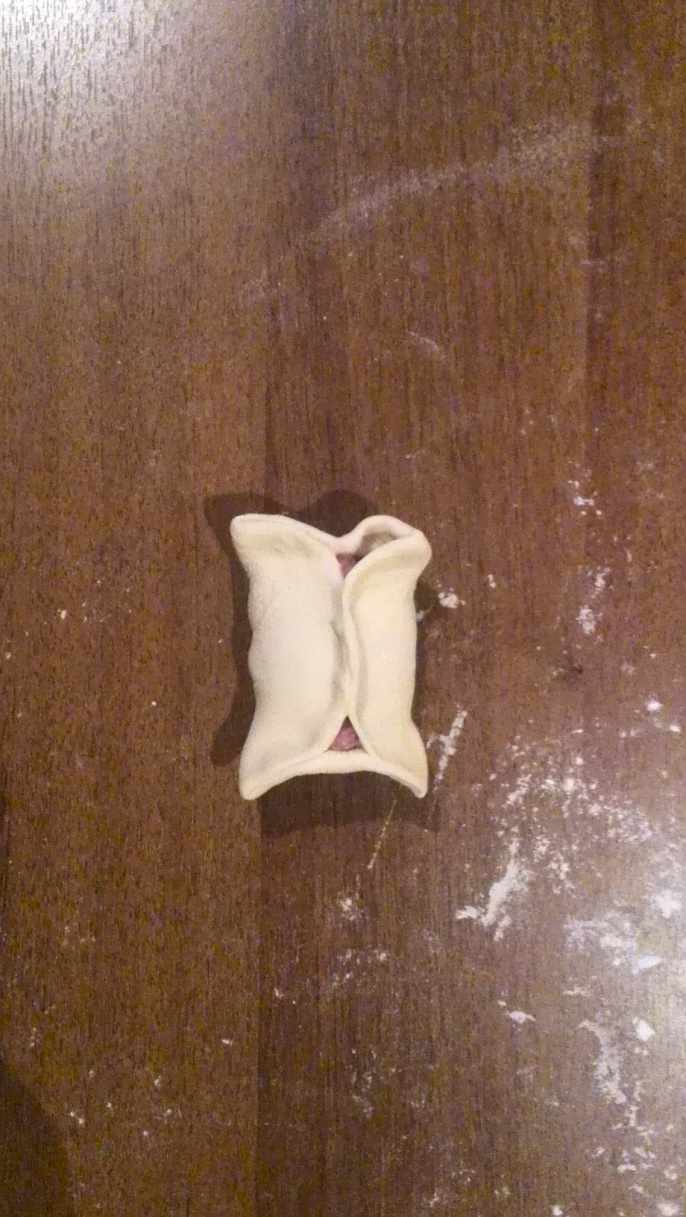 6Варим на пару и падаем к столу.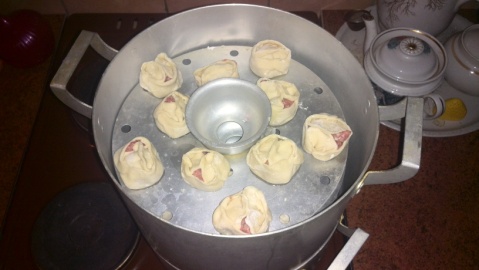 Название традицииФото традицииРождение традицииОписание традицииЛетняя поездка к родственникам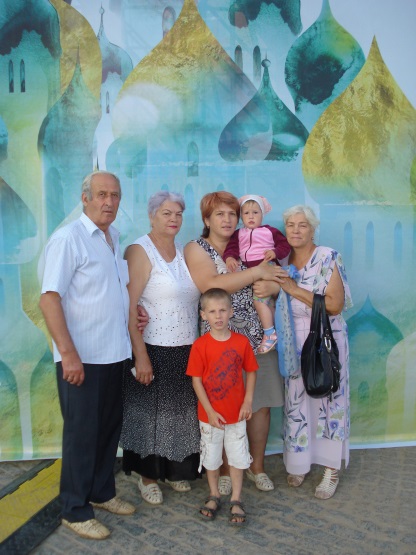 Появилась задолго до моего рождения(1996 г)Каждое лето мы всей семьей собираемся в отпуск и уезжаем к бабушкам и другим родственникам в Москву и СамаруОсенний пикник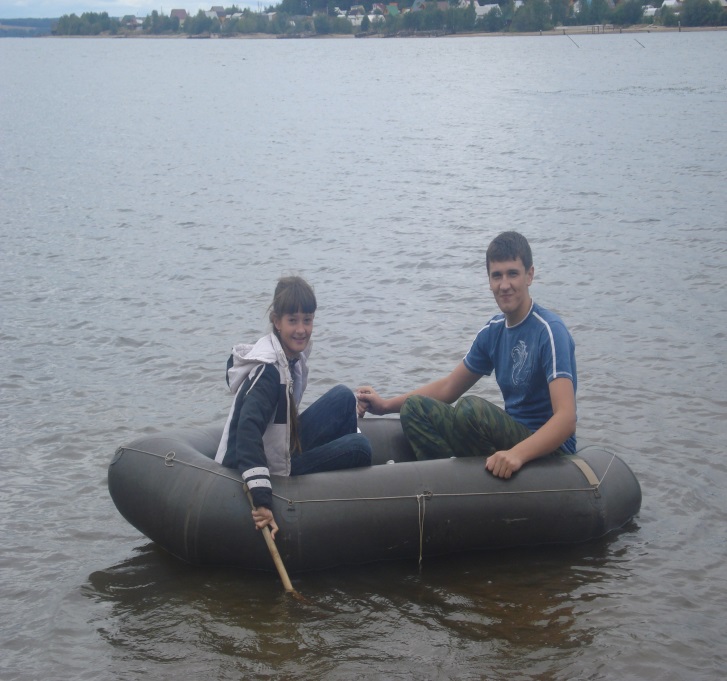 Появилась, когда родился мой старший брат Коля(1998 г)Когда начинается осень,  в выходные мы собираемся в парк, чтобы пожарить шашлыки и просто весело провести время на природе15151515Рождественские каникулы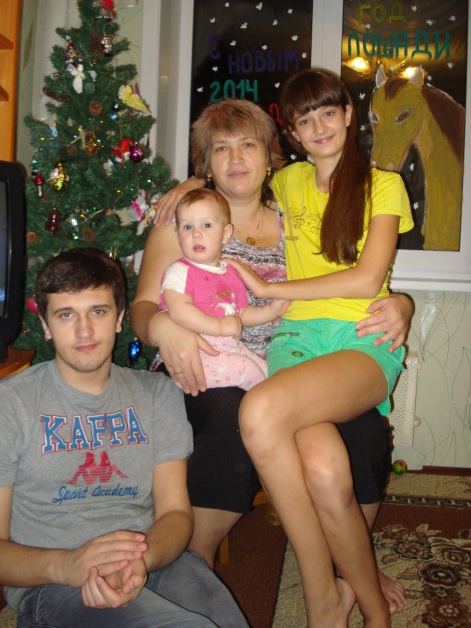 Родилась в год рождения семьи(1995 г)С приближением Новогодних праздников, начинается подготовка:оформление квартиры, украшение елки, составление меню, сценария и планов на каникулы Зимние забавы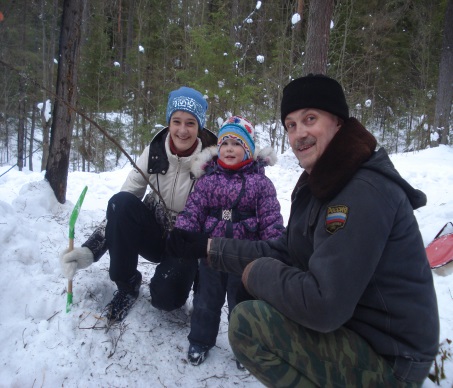 Появилась, когда родился мой старший брат Коля(1997 г)В зимние праздники мы идем на горку в парк,  кататься на снегокатах и ледянках, а также жарим сосискиСемейный субботникПоявилась, когда мама с папой поженились(1995 г)Один или два раза в месяц мы собираемся всей семьей и прибираемся в квартире, избавляясь от ненужных вещей и делая уборку во всем домеВечерняПоявилась, когда мама с папой поженились(1995 г)В нашей семье не всегда получается завтракать и обедать вместе. Но вечером мы все-таки собираемся все за одним столом. Мы  беседуем друг с другом, рассказывая какие-нибудь события и решаянаши проблемыКулинарнаяПоявилась задолго до моего рождения(1996 г)В нашей семье очень любят готовить, и рецепты передаются из поколения в поколения